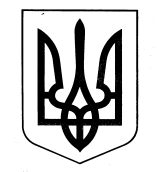 УКРАЇНАДЕПАРТАМЕНТ НАУКИ І ОСВІТИ ХАРКІВСЬКОЇ ОБЛАСНОЇ ДЕРЖАВНОЇ АДМІНІСТРАЦІЇХАРКІВСЬКЕ ОБЛАСНЕ ВИЩЕ УЧИЛИЩЕ ФІЗИЧНОЇ КУЛЬТУРИ І СПОРТУНАКАЗ04.01.2016 					  Харків				        №20Про  посилення контролюпід час різкого пониженнятемператури зовнішнього повітряЗгідно ДСан ПіН 5.5.2.008-01 «Влаштування, утримання загальноосвітніх навчальних закладів та організацій навчально-виховного процесу», розділ 5.пункт 5.5.,  з метою недопущення виникнення аварійних ситуацій в училищі та нещасних випадків з вихованцями училища під час різкого пониженням температури зовнішнього повітря,НАКАЗУЮ:1.Заступнику    директора   з   адміністративно-господарчої  частини Ожго В.В.,  завідувачу спортивного комплексу Ликову К.Є., коменданту Квітчастій Л.П.: 1.1. Систематично перевіряти утеплення вхідних дверей, вікон, слухових вікон на горищах та воріт гаражних боксів.Термін: січень - лютий 2016 року2. Слюсарям-сантехнікам Кривкіну О.С.,  Чуйку О.Я., Губарєву М.А., Успаському О.О.:2.1.Здійснювати постійний контроль за станом трубопроводів водопостачання та опалення.										Термін: постійно 3.Водію автотранспортного засобу Фоміну А.І.: 3.1.Своєчасно зливати воду з системи охолодження двигуна при температурі повітря нижче 00.Термін: постійно4. Заступнику директора з виховної роботи Трофименко В.В.:4.1.Суворо слідкувати за тим, щоб вихованці училища не залишали приміщення училища після 18.00.										Термін: постійно4.2.Суворо слідкувати за тим, щоб учні  виходили з приміщення училища тепло одягнені, відповідно до погодних умов.								Термін: січень-лютий  2016 року4.3.Довести зміст даного наказу до вихователів училища. 								 Термін: до 05 січня 2016 року5. Контроль за виконанням даного наказу залишаю за собою.Директор   училища							            А.М. ПоповОжго,  315-08-96